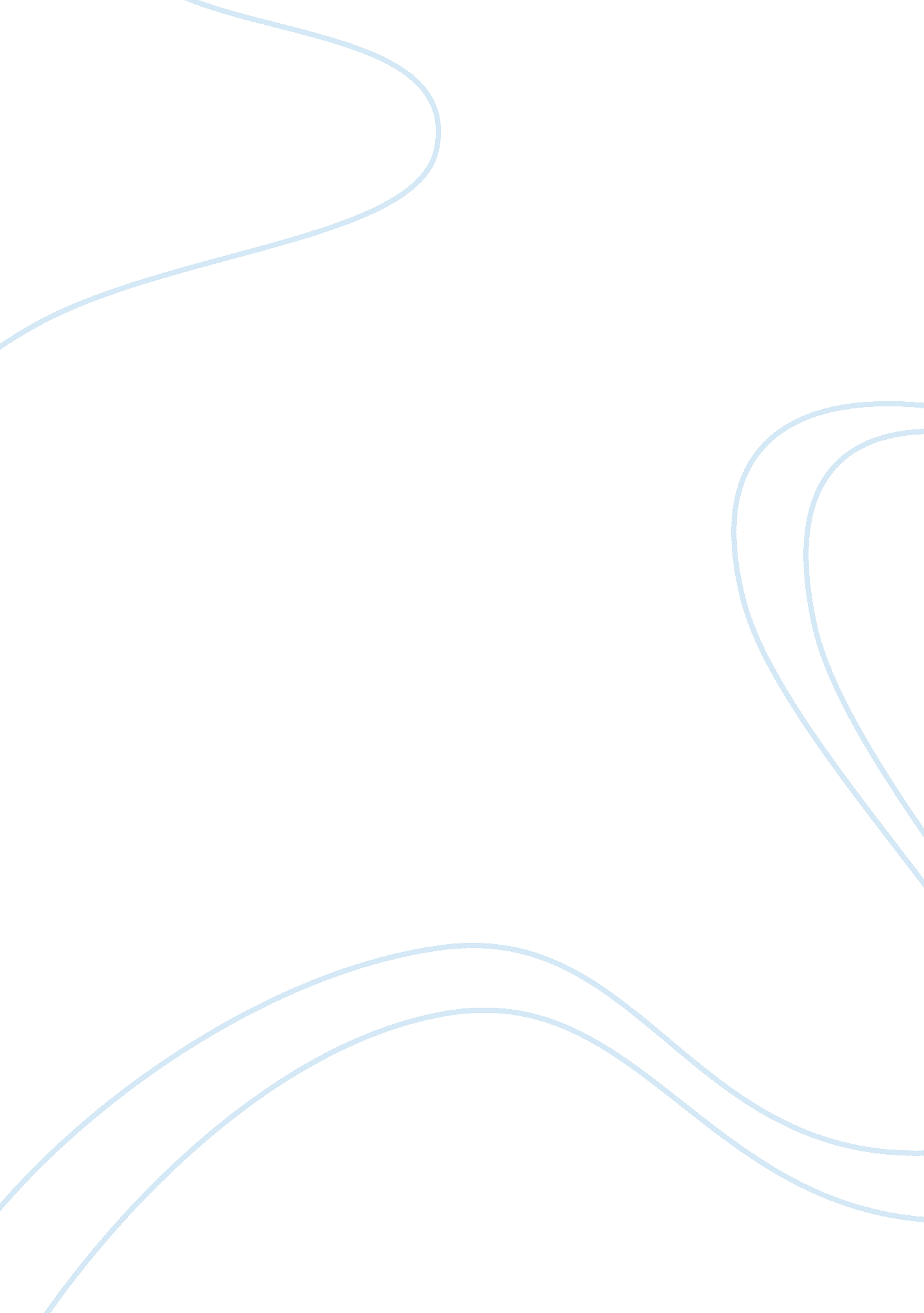 Advice and reflectionHealth & Medicine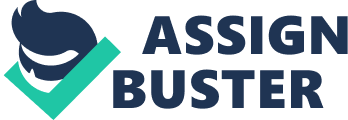 Task Advice for Working In Group Assignment Team working by is exceptionally essential for satisfactory results in academics. Every student needs to be involved in groups to acquire satisfactory academic results and to amplify their skills. Prior to commencing the working, it is important that the students first select a subject matter that is practical, useful, and relevant to their profession. However, students should first link and form an organized committee. Each member of the group should be given a task to be completed within a specific duration. Outdoor meetings by the team are also extremely essential for strengthening relationships and improving interaction between the members to augment accomplishment of the project. Therefore, it is essential for the individuals in the group to meet occasionally outside the university to promote participation in their assignment. 
Further, working in a group is a great occasion to enable individuals to eloquently put across their ideas and give opinions confidently. This is done through practical participation and active contribution of ideas; hence, an individual builds up self-confidence. Additionally, group assignments helps an individual be proficient in sharing information. When members are assigned a duty, they become more knowledgeable in the process of accomplishing the assignment practically, as well as through application of the knowledge acquired through learning. Members of the group learn how to be excellent leaders, and communicate in a way they can be acknowledged by others. 
Reflection after Project 
During my practice as a GP in my country, I have discovered that the outpatient scheduling and admission in the hospital is a major dilemma that brings divergence between the patients, doctors, and the management. This issue may lead to a fretful environment or anxiety among the patients as well as the hospital staffs. As a result, this may lead to disagreement among the patients and cause impatience when they are delayed. The patient’s complaints also cause a dispute amongst the health managers and the physicians. This matter has not only been affecting the hospital where I work, but also so many other outpatient health centres in my country. Therefore, this project is meant to cover the factors that lead to patient delaying on their appointments to the physician. This project is an appreciable opportunity to analyse the factors fuelling this problem in a systematic way, to establish the essential approaches needed in addressing this situation. 
Medical doctors are necessary in deriving solutions to this predicament. However, I believe that this issue will not be resolved unless there is cooperation between the hospitals’ administration, clinical outpatient staff, physicians, as well as the patients. Therefore, once I go back to my country, I will apply the solutions obtained from this project in my working place to advance the appointment process as well as the patient’s admission suitably. Further, I am certain that the application of these procedures in the outpatient treatment centres’ system will improve the provision of better health services to the patients. In future, when I face a similar problem, this project will be valuable to me, as I will apply the results to deal with the issue. In addition, when requested to establish ways to curb a similar problem in future, it will be easier for me, since I will use the results and skills gained from this project on the same. 